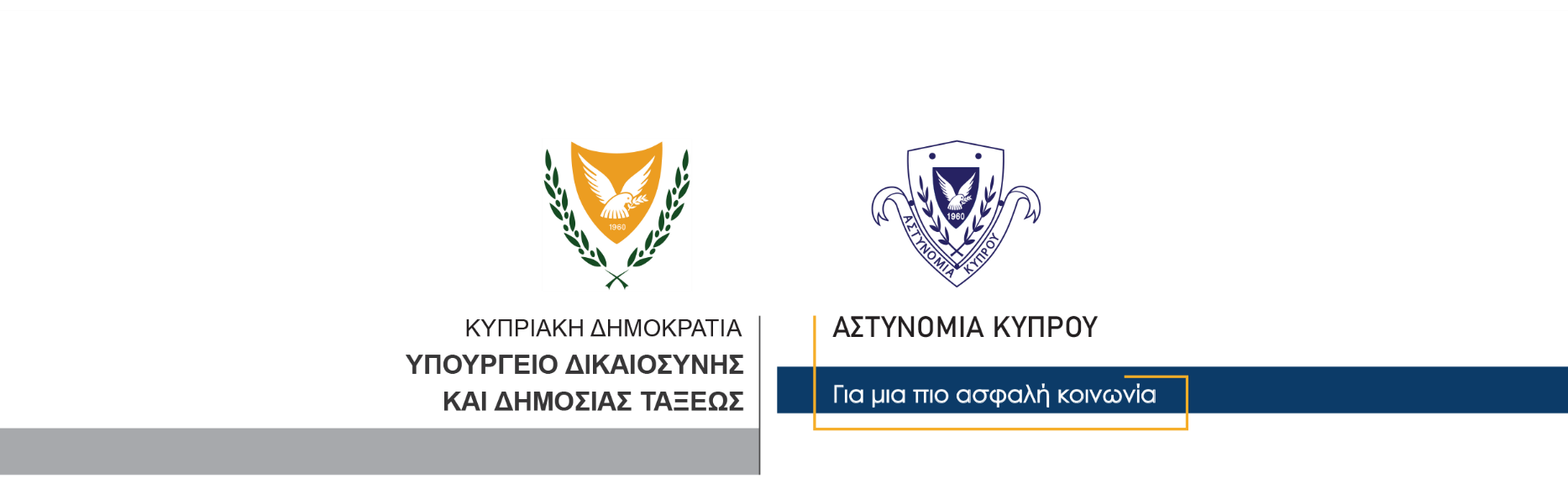 16 Μαΐου, 2022  Δελτίο Τύπου 230χρονος αποπειράθηκε να περάσει ναρκωτικά σε Αστυνομικά κρατητήρια στη Λεμεσό	Γύρω στις 3.40 χθες το απόγευμα, 30χρονος μετέβη στα Αστυνομικά κρατητήρια της Αστυνομικής Διεύθυνσης Λεμεσού, με σκοπό να παραδώσει δύο ποτήρια με φραπέ σε κρατούμενο. 	Κατά τον έλεγχο που ακολούθησε, εντοπίστηκαν εντός των δύο ποτηριών, δύο συσκευασίες περιτυλιγμένες με κολλητική ταινία, οι οποίες περιείχαν κάνναβη συνολικού βάρους 5,5 γραμμαρίων περίπου.  	Ο 30χρονος συνελήφθη για αυτόφωρο αδίκημα και σε σωματική έρευνα που ακολούθησε, εντοπίστηκαν στην κατοχή του 12 καλαμάκια τα οποία περιείχαν άσπρη κρυσταλλική ουσία συνολικού βάρους 1,2 γραμμαρίων περίπου. 	Στη συνέχεια, ο 30χρονος αφού ανακρίθηκε, αφέθηκε ελεύθερος χωρίς να κατηγορηθεί εν αναμονή των αποτελεσμάτων των επιστημονικών εξετάσεων, ενώ ανακρινόμενος ο κρατούμενος φερόμενος ως παραλήπτης, φέρεται να δήλωσε πλήρη άγνοια. 	Η ΥΚΑΝ (Κλιμάκιο Λεμεσού) συνεχίζει τις εξετάσεις.  			 						       Κλάδος ΕπικοινωνίαςΥποδιεύθυνση Επικοινωνίας Δημοσίων Σχέσεων & Κοινωνικής Ευθύνης